fun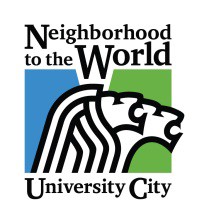    MEETING CALLED TO ORDERROLL CALLAPPROVAL OF AGENDAPROCLAMATIONS APPROVAL OF MINUTESMarch 26, Regular session minutesMarch 26, Study session minutesMarch 12, Study session minutesAPPOINTMENTS to BOARDS & COMMISSIONSWilliam Chilton is nominated for reappointment to the Historic Preservation commission for a second term by Councilmember Michael Glickert.SWEARING IN to BOARDS & COMMISSIONS CITIZEN PARTICIPATION (Total of 15 minutes allowed)PUBLIC HEARINGSCONSENT AGENDA – Vote RequiredCITY MANAGER’S REPORTSidewalk and Curb Replacement Project – Project 1362	(VOTE REQUIRED)Bloomberg Philanthropies Public Art Challenge	(VOTE REQUIRED)Site Plan Review – 6200 Olive Blvd.	(VOTE REQUIRED)Site Plan Review – 6321 Cates Ave.	(VOTE REQUIRED)UNFINISHED BUSINESS	BILLSBILL 9356 – AN ORDINANCE FIXING THE COMPENSATION TO BE PAID TO CITY OFFICIALS AND EMPLOYEES AS ENUMERATED HEREIN FROM AND AFTER ITS PASSAGE, AND REPEALING ORDINANCE NO 7044.BILL 9357 - AN ORDINANCE APPROVING A RIGHTS-OF-WAY USE AGREEMENT AND SETTLEMENT WITH MCI METRO ACCESS TRANSMISSION SERVICES CORPORATION.BILL 9358 - AN ORDINANCE APPROVING A RIGHTS-OF-WAY USE AGREEMENT AND SETTLEMENT WITH XO COMMUNICATIONS SERVICES, LLC.NEW BUSINESSRESOLUTIONSBILLSCOUNCIL REPORTS/BUSINESSBoards and Commission appointments neededCouncil liaison reports on Boards and CommissionsBoards, Commissions and Task Force minutesOther Discussions/BusinessCITIZEN PARTICIPATION (continued if needed)COUNCIL COMMENTSADJOURNMENT